第１０回全国自立援助ホーム長研修会・総会　開催要綱【目的】　　社会的養護の施設長の資格要件が最低基準へ規定され、施設長研修の義務化が明記されたことにより、自立援助ホームにおいてもホーム長の質の向上を図り、運営管理・援助が良好に行えるように、全国のホーム長を一同に集め研修を行う。記１．日　　時	２０１７年４月２４日（月）～２５日（火）		　　　（１日目）研修会　１３：００～１７：００　受付　１２：３０		　　　（２日目）総　会　　９：００～１１：３０２．場　　所　　大阪市立　社会福祉センター
〒543-0021 大阪市天王寺区東高津町12番10号
TEL/ 06-6765-5641　FAX/ 06-6765-5644 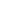 ３．主　　　催　　　　全国自立援助ホーム協議会４．後援（予定）　　　厚 生 労 働 省５．参加資格	全国自立援助ホーム協議会加盟ホームのホーム長又はホーム長に委任された者６．プログラム	７．費　　　用	研修会参加費（二日間）	５，０００円		懇親会参加費		７，０００円　　　　　　　　※宿泊に関しましては、各自でお手配していただきますようよろしくお願い致します。８．申込み方法	別紙申込み書に必要事項を記入の上、メールもしくはＦＡＸにてお申込みください。費用は参加申込と同時に指定口座に振込みでお願いします。申込み先：（研修委員会）慈泉寮　平井千晶ＦＡＸ　： ０５２－８８１－７７４６e-mail　： jisenryou@ams.odn.ne.jp９．申し込み締切　　　　2017年 4月 5日１０．参加費振込み締め切り　　2017年4月18日※施設見学について（オプション）　 　近隣ホームへ見学希望の方は、各自で事前に見学先に連絡してください。※この研修並びに総会はホーム長もしくはホーム長に委任されたスタッフのみの参加となっておりますので、必ず1ホーム一名のみの参加でお願いいたします。参　加　申　込　書（締切２０１７年４月５日）申込み先：（研修委員会）慈泉寮　平井千晶ＦＡＸ　： ０５２－８８１－７７４６		　　　　　　　e-mail　： jisenryou@ams.odn.ne.jp※総会資料、及び委任状は、全会員ホームに後日、事務局より送付いたします。参加費振込み締め切り　　２０１７年4月1８日時間時間内容4月24日　　　ホーム長研修会4月24日　　　ホーム長研修会4月24日　　　ホーム長研修会12:3012:30集合・受付13:0013:00開会　開会挨拶13:1513:15行政説明　厚生労働省雇用均等・児童家庭局家庭福祉課長　川鍋　慎一氏14:0014:00休憩14:1515:4514:1515:45研修会　　「新たな自立援助ホームの予算事業について」　～「児童自立生活援助事業」と「社会的養護自立支援事業」の理解～　　　講師　協議会副会長　平井　誠敏　　　　　　研修委員長　　田村　崇休憩質疑応答・意見交換　厚生労働省雇用均等・児童家庭局家庭福祉課長　川鍋　慎一氏16:4516:45新規ホーム紹介（一ホーム１分程度）17:1517:15終了18:0018:00懇親会4月25日　　　総　会4月25日　　　総　会4月25日　　　総　会9:00総会2016年度決算・活動報告　2017年度予算・事業計画　国家予算要望について　規約等改正について　次期運営役員について総会2016年度決算・活動報告　2017年度予算・事業計画　国家予算要望について　規約等改正について　次期運営役員について12:00閉会閉会ホーム名連絡先電話　　　　　　　　　　　FAX　メール電話　　　　　　　　　　　FAX　メール電話　　　　　　　　　　　FAX　メール電話　　　　　　　　　　　FAX　メールﾌﾘｶﾞﾅ参加項目に○を記入ください。参加項目に○を記入ください。参加項目に○を記入ください。参加者名研修会（4/24）懇親会総　会（4/25）参加者名　振込先　　（必ずホーム名のみで振り込みをお願いします）　振込先　　（必ずホーム名のみで振り込みをお願いします）ゆうちょ銀行記　号　　１２１５０　　　番　号　　８１３４６１５１口座名　　全国自立援助ホーム連絡協議会他金融機関からの振込先ゆうちょ銀行店　　名　　　二一八　（ニイチハチ）店　　番　　　２１８預金種目　　　普通預金　口座番号　　　８１３４６１５　　　　全国自立援助ホーム連絡協議会